LOtC Curriculum Overview 2020-2021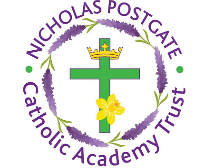 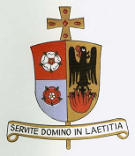 Year GroupTopic 1Topic 2Topic 3Topic 4Topic 5EYFSHere We are recovery Curriculum/ Pirates –Fairy Dell/ School GroundsCelebrations – CathedralFairy Dell/ The FarmLibrary / Seven StoriesWhole School Olympics1Here We are recovery CurriculumPreston Hall MuseumVisit a care homeCentre for LifeFairy DellGuisborough Branch WalkwayRio Carnival Day2Here We are recovery Curriculum3Here We are recovery CurriculumMindfulness/ PSHE afternoonsStone Age DayVolcano Eruption Warburton’s WorkshopGreek Day School Olympics4Here We are recovery Curriculum5Here We are recovery CurriculumWynyard Woodland Planetarium / Pop  Up Planetarium / Life CentreRyedale Folk Museum Indian Dance company visit (Namaste)Durham University Trip Religions of IndiaWhole School Olympics6Here We are recovery CurriculumLocal environments – appreciating the outdoors on our door stepVisit to Trinity School (Mexican Cooking)/ Mexican Day.History of Steel – Hills VisitDorman MuseumArctic Survival Skills/Fairy DellOrmesby Hall/ Evacuee Day